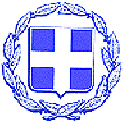                                            Δελτίο Τύπου Στο πλαίσιο των  δράσεων ψυχαγωγικού χαρακτήρα που διοργανώνονται για τα μέλη  του ΚΑΠΗ του Δήμου μας,  πραγματοποιήθηκε με μεγάλη επιτυχία, μονοήμερη εκδρομή  στις 17 -05-2023,  στα Ζαγοροχώρια και συγκεκριμένα στα χωριά Κήποι και Μονοδένδρι. Κατά τη διάρκεια της εκδρομής τα μέλη του ΚΑΠΗ είχαν την ευκαιρία να επισκεφθούν το Γεφύρι του Κοκκορή, καθώς και  ένα από τα αρχαιότερα μοναστήρια της χώρας μας, την Αγία Παρασκευή,  κτισμένο στην άκρη της Χαράδρας του Βίκου. Ήταν μία όαση ξεγνοιασιάς και χαλάρωσης. Τα μέλη είχαν την ευκαιρία να απολαύσουν το γεωφυσικό τοπίο της περιοχής και να χαλαρώσουν. Στην εκδρομή πήραν μέρος 30 άτομα και 2 συνοδοί από το τμήμα Κοινωνικής Πολιτικής του Δήμου.                                                                                                     Από το δήμο ΛευκάδαςEΛΛΗΝΙΚΗ ΔΗΜΟΚΡΑΤΙΑΝΟΜΟΣ ΛΕΥΚΑΔΑΣΔΗΜΟΣ ΛΕΥΚΑΔΑΣΑΥΤΟΤΕΛΕΣ ΤΜΗΜΑ ΚΟΙΝΩΝΙΚΗΣ ΠΡΟΣΤΑΣΙΑΣ ,ΠΑΙΔΕΙΑΣ & ΠΟΛΙΤΙΣΜΟΥΓραφείο: Κοινωνικής ΠροστασίαςΠληροφορίες: Γ. ΓράψαTαχ. Δ/νση: Αντ. Τζεβελέκη & Υπ. Αθ. ΚατωπόδηΤαχ.Κώδικας: 31100Τηλεφωνο: 2645360592            Λευκάδα, 18 Μαίου 2023